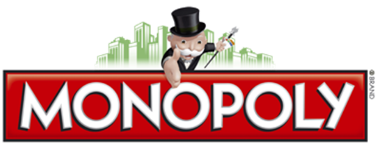 Names of Group Members:             Money(CASH) for each player:                 Community Chest/Chance Cards1.____________________________________________________________________________________2.____________________________________________________________________________________3.____________________________________________________________________________________4.____________________________________________________________________________________5.____________________________________________________________________________________Round 1:  Capitalism- End of Day 1Properties: Write your name/initials beside each property that you own and how many houses/hotels on each.Atlantic AvenueB & O RailroadBaltic AvenueBoardwalkConnecticut AvenueElectric CompanyIllinois AvenueIndiana AvenueKentucky AvenueMarvin GardensMediterranean AvenueNew York AvenueNorth Carolina AvenueOriental AvenuePacific AvenuePark PlacePennsylvania AvenuePennsylvania RailroadReading RailroadShort LineSt. Charles PlaceSt. James PlaceStates AvenueTennessee AvenueVentnor AvenueVermont AvenueVirginia AvenueWater Works